NAME………………………………………………………………….ADM…………………DATE…………………………………………………………………SIGN………………….AGRICULTURE FORM THREEEND OF TERM THREE 2021PAPER ONE (443/1) INSTRUCTIONS TO STUDENTSThis paper has three sections A,B and CAnswer ALL the questions in section A and B in the spaces providedAnswer only TWO questions in section C in the spaces providedFOR EXAMINERS USE ONLYSECTION AAnswer ALL the questions in this section in the spaces provided Outline three reasons for treating water for use in  the farm 		( 1 ½ mks) Give four advantages of carrying out minimum tillage              		     (2mks)State four disadvantages of communal land tenure system     			(2mks) Name any four surface sources of water in the farm  	(2mks)State four important reasons of keeping farm records in the farm……	.(2mks) Give two ways in which organic mulch helps in the control of soil erosion 	(1mk) Name any two examples of farm structures that are used in crop production 	(1mk)    Give two reasons for siting a nursery bed at a well sheltered place     	  (1mk) State four reasons as to why burning is not recommended in land ………….	(2mks)Give four advantages of using certified seeds during planting……	(2mks)Why is it necessary to allow freshly cut sorghum (Columbus grass) to wilt before 	Feeding it to livestock? 								(1mk) Give two roles of nitrogen in maize production  			  (1mk) Distinguish between the terms hybrid and composite as used in maize breeding ( 1mk) Outline three important aspects of rainfall a farmer should consider when growing crops											 (1 ½ mks)State two harmful effects of strong wind in agricultural production		 (1mk)Give two ways in which cover crops help  to conserve water  in the  soil (1mk) Give a reason for carrying out  each of the following  management  practices on a tree nursery Pricking out 								(1 mk)       (b)   shading  							           (1mk)  Outline two ways of controlling damping off disease off disease of cabbages													(1mk) State four effects of pests with both piercing and sucking mouth parts on crops                                                                                                                                          (2mks) Name four natural factors that may influence soil erosion		     (2mks) 21) What do you understand by the term opportunity cost			( 1 mk)  SECTION B ( 20 MARKS) Answer ALL the questions in this section in the spaces provided 22)  The diagram below illustrates a maize cob attacked by a disease.  Study it carefully and answer the questions that follow. 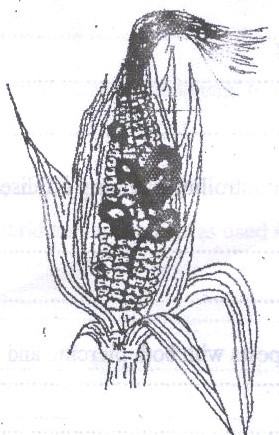 Identify the disease 						( 1 mk) Apart from maize, give two other crops that may be attacked by the disease 													( 1mk) State two methods of controlling the diseases 				(2mks) The diagram below illustrates an experiment on soil. Study it carefully and answer the  questions  that follow 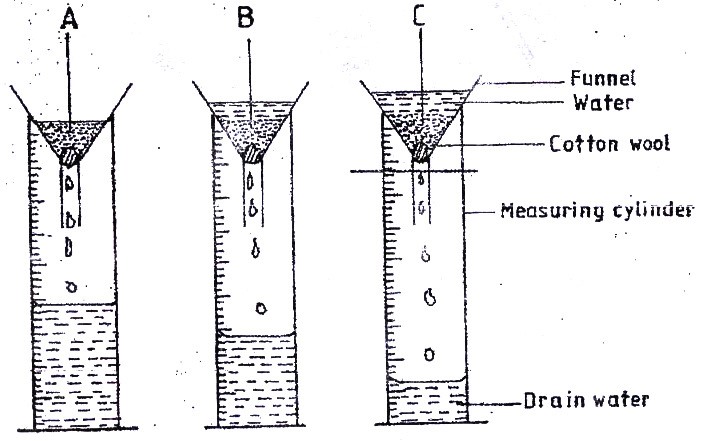 State the aim of the experiment 				                   ( 1 mk) If the volume of water illustrated in the measuring cylinders was observed after one hour, identify the soil samples labeled A and B. A 										( ½mk) B										( ½mk) (c)  State two ways in which the soil structure of the soil sample labeled C above 	can be improved. 								( 2mks) The diagram below illustrates a final seedbed after tertiary operation done during land preparation. Study it carefully and answer the questions that follow. 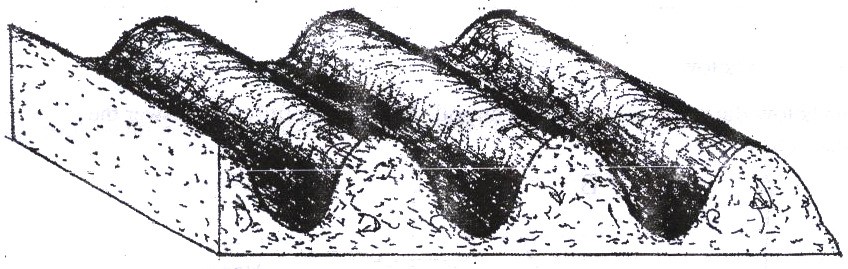 Name the tertiary operation carried out on the seedback			(½mk) Describe how the tertiary operation named in (a) above is carried out  												( 1 ½ mks) Give two advantages of planting crops on the final seed back illustrated above  									( 2 mks) What is the function of each of the following substances in the preparation of compost manure? Wood ash  								( 1 mk) Top Soil 								( 1 mk) Wooden stick                                                                                     (1mk)Adding manure                                                                                  (1mk)Name the deficient nutrient element in plants showing the following symptoms Stunted growth, die back of plant tips, leaves roll up and chlorosis along  	Margins of younger leaves 						( ½ mk) Yellowing  of leaves appears first lower leaves turn  brown  and fall  	prematurely, stunted growth  					( ½ mk) Leaf curling, yellowing of leaves, tips and edges of leaves are scorched and 	have small mottles 							( ½ mk) Purpling of leaves, stunned growth, slender stalks and lateral buds remain 	dormant								( ½ mk) (a) Why is the use of the following items essential during the harvesting of tea? Plucking stick  						( 1 mk) Woven basket						( 1 mk)  SECTION:C  (4O marks)Answer any TWO questions in this section(a) Explain five advantages of vegetative propagation in crop production    ( 5 mks)  Outline five benefits of organic farming				 ( 5 mks)  Discuss five factors to consider when choosing the type of irrigation system to use in a farm.									( 10 mks) 29 a) Describe ten safety precautions that should be taken when using herbicides to 	control weeds  								(10 mks) 	                b) Explain five biological agents of weathering                                       (10 mks)Describe tomato production under the following sub headingsNursery management practices                                        		    (6mks)Land preparation                                                             		     (4mks)Transplanting                                                            	           (7mks)Harvesting                                                                    		      (3mks)SECTIONMAXIMUM SCORESTUDENTS SCOREA30B20	C	2020TOTAL90